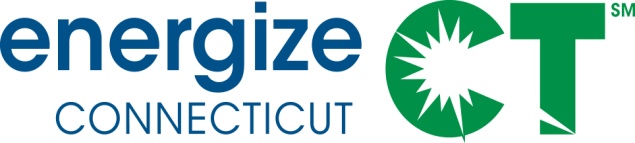 EEB Evaluation CommitteeMonthly Meeting REVISED Agenda –2 hour MEETING Monday December 7, 2015 – 10:00-12 noon Normal room is Department of Energy and Environmental Protection – Public Utilities Regulatory Authority, Commissioner's Conference Room, OCC, 10 Franklin Sq., New Britain, CTMeeting Materials Available at Box.net folder: https://app.box.com/s/3snpm06vu9ru04smi1v1q7tlghzg4uxqCall-In Number: 712/432-1680 Code 624802#WEBINAR ACCESS:  www.join.me/SkumatzEconomicsAGENDA Public Comment 									Discussion of Notes from previous meeting provided if necessary. (not Approval of Minutes). Lisa provides notes with votes for information purposes only.Non-Project Updates and Issues:							             10 minReview Thursday report and highlights; Next scheduled EVAL CMTE interim meeting 12/14, 10-12 (plan to have initial discussion of 2 residential reports being released week of Dec 1); Previous Com’l technical meeting was held 10/30/15.Review of interim votes and meetings: Interim votes on CT Research Area RFPs out but revisited today.Data requests – updates, issues?  .  Invoices from SERA - Voted to approve Aug / Sept / Oct invoices via evote.  November invoice attached.  Confirming / discussing Other items  Discussion of Projects / Status (and data) – see Gantt & Project summaries	                   45-60 minWalk-though of Projects / Monthly Status Report – focus on “changes”  and status of new projects (including NEEP); update on results of call / meeting on “new” steps for projectsScott’s Projects – focus on Gantt Lori’s Projects – focus on Gantt  Lisa’s Projects – focus on GanttPlan for December – Extensions and Accruals RFP Progress / update						            15 minCommercial RFP Residential RFP – updated plan2016-2018 Evaluation Plan Update (including DEEP plan update)		                        25-45 minOther items – *** Supporting Materials in Box folder and attached, including:Updated Gantt Chart & Project Status SummaryE-votes / call notesInvoicesRFP materials2016-18 Evaluation Project List Latest Thursday reportMeeting notes